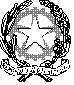 Ministero dell’Istruzione, dell’Università e della RicercaUFFICIO SCOLASTICO REGIONALE PER IL LAZIOLICEO SCIENTIFICO STATALE “FEDERIGO  ENRIQUES”VIA F. PAOLINI, 196 - 00122 ROMA (RM)Tel. 06121126340 fax 065681579 email RMPS090001@istruzione.it;  rmps090001@pec.istruzione.itCodice Fiscale: 80204630588 Codice Meccanografico: RMPS090001         Prot. Circ. 003Al Personale DocenteSEDEe, p.c.: Al Direttore SGASEDERoma, 3 settembre 2022Oggetto: convocazione del Collegio dei Docenti Il Collegio dei Docenti è convocato, presso l’aula magna della sede di Via A. da Garessio 109, il 9 settembre 2022 dalle ore 15.00 alle ore 16.30 (molto presumibilmente anche prima) con il seguente ordine del giorno:1. Approvazione del Verbale della seduta precedente 2. Comunicazioni del Dirigente Scolastico  3. Nomina delle Funzioni Strumentali, dei Responsabili dei Laboratori, delle Palestre e della Biblioteca e dei Coordinatori di Dipartimento 4. Individuazione dei tutor per i docenti che devono svolgere l'anno di formazione e prova5. deroga al limite massimo di assenze6. Piano di formazione a.s. 2022 237. Esiti rilevazioni INVALSI8. Varie ed eventuali     IL DIRIGENTE SCOLASTICOProf. Paolo M. Reale(firma autografa sostituita a mezzo stampa, ex art. 3, c. 2, D.Lgs. 39/93)